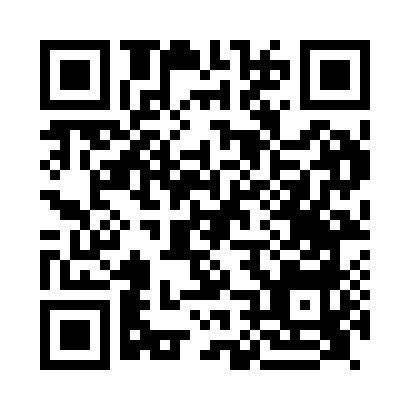 Prayer times for Lochfoot, Dumfries and Galloway, UKMon 1 Jul 2024 - Wed 31 Jul 2024High Latitude Method: Angle Based RulePrayer Calculation Method: Islamic Society of North AmericaAsar Calculation Method: HanafiPrayer times provided by https://www.salahtimes.comDateDayFajrSunriseDhuhrAsrMaghribIsha1Mon3:004:411:197:049:5711:382Tue3:004:421:197:039:5611:383Wed3:014:431:197:039:5611:374Thu3:014:431:197:039:5511:375Fri3:024:441:207:039:5411:376Sat3:034:451:207:039:5411:377Sun3:034:471:207:029:5311:368Mon3:044:481:207:029:5211:369Tue3:044:491:207:019:5111:3610Wed3:054:501:207:019:5011:3511Thu3:064:511:217:019:4911:3512Fri3:074:531:217:009:4811:3413Sat3:074:541:217:009:4711:3414Sun3:084:551:216:599:4611:3315Mon3:094:571:216:589:4511:3316Tue3:094:581:216:589:4311:3217Wed3:105:001:216:579:4211:3118Thu3:115:011:216:569:4111:3119Fri3:125:031:216:569:3911:3020Sat3:135:041:216:559:3811:2921Sun3:135:061:216:549:3611:2922Mon3:145:071:216:539:3511:2823Tue3:155:091:216:529:3311:2724Wed3:165:111:216:529:3111:2625Thu3:175:121:216:519:3011:2526Fri3:185:141:216:509:2811:2527Sat3:185:161:216:499:2611:2428Sun3:195:171:216:489:2511:2329Mon3:205:191:216:479:2311:2230Tue3:215:211:216:459:2111:2131Wed3:225:231:216:449:1911:20